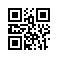 Strana:  1 z Strana:  1 z Strana:  1 z 11111Odběratel:Odběratel:Odběratel:Odběratel:Odběratel:Odběratel:Ústav fyziky plazmatu AV ČR, v. v. i.
Za Slovankou 1782/3
182 00 PRAHA 8
Česká republikaÚstav fyziky plazmatu AV ČR, v. v. i.
Za Slovankou 1782/3
182 00 PRAHA 8
Česká republikaÚstav fyziky plazmatu AV ČR, v. v. i.
Za Slovankou 1782/3
182 00 PRAHA 8
Česká republikaÚstav fyziky plazmatu AV ČR, v. v. i.
Za Slovankou 1782/3
182 00 PRAHA 8
Česká republikaÚstav fyziky plazmatu AV ČR, v. v. i.
Za Slovankou 1782/3
182 00 PRAHA 8
Česká republikaÚstav fyziky plazmatu AV ČR, v. v. i.
Za Slovankou 1782/3
182 00 PRAHA 8
Česká republikaÚstav fyziky plazmatu AV ČR, v. v. i.
Za Slovankou 1782/3
182 00 PRAHA 8
Česká republikaÚstav fyziky plazmatu AV ČR, v. v. i.
Za Slovankou 1782/3
182 00 PRAHA 8
Česká republikaÚstav fyziky plazmatu AV ČR, v. v. i.
Za Slovankou 1782/3
182 00 PRAHA 8
Česká republikaÚstav fyziky plazmatu AV ČR, v. v. i.
Za Slovankou 1782/3
182 00 PRAHA 8
Česká republikaÚstav fyziky plazmatu AV ČR, v. v. i.
Za Slovankou 1782/3
182 00 PRAHA 8
Česká republikaÚstav fyziky plazmatu AV ČR, v. v. i.
Za Slovankou 1782/3
182 00 PRAHA 8
Česká republikaPID:PID:PID:PID:PID:Odběratel:Odběratel:Odběratel:Ústav fyziky plazmatu AV ČR, v. v. i.
Za Slovankou 1782/3
182 00 PRAHA 8
Česká republikaÚstav fyziky plazmatu AV ČR, v. v. i.
Za Slovankou 1782/3
182 00 PRAHA 8
Česká republikaÚstav fyziky plazmatu AV ČR, v. v. i.
Za Slovankou 1782/3
182 00 PRAHA 8
Česká republikaÚstav fyziky plazmatu AV ČR, v. v. i.
Za Slovankou 1782/3
182 00 PRAHA 8
Česká republikaÚstav fyziky plazmatu AV ČR, v. v. i.
Za Slovankou 1782/3
182 00 PRAHA 8
Česká republikaÚstav fyziky plazmatu AV ČR, v. v. i.
Za Slovankou 1782/3
182 00 PRAHA 8
Česká republikaÚstav fyziky plazmatu AV ČR, v. v. i.
Za Slovankou 1782/3
182 00 PRAHA 8
Česká republikaÚstav fyziky plazmatu AV ČR, v. v. i.
Za Slovankou 1782/3
182 00 PRAHA 8
Česká republikaÚstav fyziky plazmatu AV ČR, v. v. i.
Za Slovankou 1782/3
182 00 PRAHA 8
Česká republikaÚstav fyziky plazmatu AV ČR, v. v. i.
Za Slovankou 1782/3
182 00 PRAHA 8
Česká republikaÚstav fyziky plazmatu AV ČR, v. v. i.
Za Slovankou 1782/3
182 00 PRAHA 8
Česká republikaÚstav fyziky plazmatu AV ČR, v. v. i.
Za Slovankou 1782/3
182 00 PRAHA 8
Česká republikaPID:PID:PID:PID:PID:2308019823080198Odběratel:Odběratel:Odběratel:Ústav fyziky plazmatu AV ČR, v. v. i.
Za Slovankou 1782/3
182 00 PRAHA 8
Česká republikaÚstav fyziky plazmatu AV ČR, v. v. i.
Za Slovankou 1782/3
182 00 PRAHA 8
Česká republikaÚstav fyziky plazmatu AV ČR, v. v. i.
Za Slovankou 1782/3
182 00 PRAHA 8
Česká republikaÚstav fyziky plazmatu AV ČR, v. v. i.
Za Slovankou 1782/3
182 00 PRAHA 8
Česká republikaÚstav fyziky plazmatu AV ČR, v. v. i.
Za Slovankou 1782/3
182 00 PRAHA 8
Česká republikaÚstav fyziky plazmatu AV ČR, v. v. i.
Za Slovankou 1782/3
182 00 PRAHA 8
Česká republikaÚstav fyziky plazmatu AV ČR, v. v. i.
Za Slovankou 1782/3
182 00 PRAHA 8
Česká republikaÚstav fyziky plazmatu AV ČR, v. v. i.
Za Slovankou 1782/3
182 00 PRAHA 8
Česká republikaÚstav fyziky plazmatu AV ČR, v. v. i.
Za Slovankou 1782/3
182 00 PRAHA 8
Česká republikaÚstav fyziky plazmatu AV ČR, v. v. i.
Za Slovankou 1782/3
182 00 PRAHA 8
Česká republikaÚstav fyziky plazmatu AV ČR, v. v. i.
Za Slovankou 1782/3
182 00 PRAHA 8
Česká republikaÚstav fyziky plazmatu AV ČR, v. v. i.
Za Slovankou 1782/3
182 00 PRAHA 8
Česká republikaPID:PID:PID:PID:PID:2308019823080198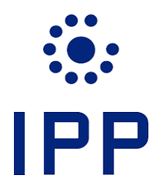 Ústav fyziky plazmatu AV ČR, v. v. i.
Za Slovankou 1782/3
182 00 PRAHA 8
Česká republikaÚstav fyziky plazmatu AV ČR, v. v. i.
Za Slovankou 1782/3
182 00 PRAHA 8
Česká republikaÚstav fyziky plazmatu AV ČR, v. v. i.
Za Slovankou 1782/3
182 00 PRAHA 8
Česká republikaÚstav fyziky plazmatu AV ČR, v. v. i.
Za Slovankou 1782/3
182 00 PRAHA 8
Česká republikaÚstav fyziky plazmatu AV ČR, v. v. i.
Za Slovankou 1782/3
182 00 PRAHA 8
Česká republikaÚstav fyziky plazmatu AV ČR, v. v. i.
Za Slovankou 1782/3
182 00 PRAHA 8
Česká republikaÚstav fyziky plazmatu AV ČR, v. v. i.
Za Slovankou 1782/3
182 00 PRAHA 8
Česká republikaÚstav fyziky plazmatu AV ČR, v. v. i.
Za Slovankou 1782/3
182 00 PRAHA 8
Česká republikaÚstav fyziky plazmatu AV ČR, v. v. i.
Za Slovankou 1782/3
182 00 PRAHA 8
Česká republikaÚstav fyziky plazmatu AV ČR, v. v. i.
Za Slovankou 1782/3
182 00 PRAHA 8
Česká republikaÚstav fyziky plazmatu AV ČR, v. v. i.
Za Slovankou 1782/3
182 00 PRAHA 8
Česká republikaÚstav fyziky plazmatu AV ČR, v. v. i.
Za Slovankou 1782/3
182 00 PRAHA 8
Česká republikaSmlouva:Smlouva:Smlouva:Smlouva:Smlouva:2308019823080198Ústav fyziky plazmatu AV ČR, v. v. i.
Za Slovankou 1782/3
182 00 PRAHA 8
Česká republikaÚstav fyziky plazmatu AV ČR, v. v. i.
Za Slovankou 1782/3
182 00 PRAHA 8
Česká republikaÚstav fyziky plazmatu AV ČR, v. v. i.
Za Slovankou 1782/3
182 00 PRAHA 8
Česká republikaÚstav fyziky plazmatu AV ČR, v. v. i.
Za Slovankou 1782/3
182 00 PRAHA 8
Česká republikaÚstav fyziky plazmatu AV ČR, v. v. i.
Za Slovankou 1782/3
182 00 PRAHA 8
Česká republikaÚstav fyziky plazmatu AV ČR, v. v. i.
Za Slovankou 1782/3
182 00 PRAHA 8
Česká republikaÚstav fyziky plazmatu AV ČR, v. v. i.
Za Slovankou 1782/3
182 00 PRAHA 8
Česká republikaÚstav fyziky plazmatu AV ČR, v. v. i.
Za Slovankou 1782/3
182 00 PRAHA 8
Česká republikaÚstav fyziky plazmatu AV ČR, v. v. i.
Za Slovankou 1782/3
182 00 PRAHA 8
Česká republikaÚstav fyziky plazmatu AV ČR, v. v. i.
Za Slovankou 1782/3
182 00 PRAHA 8
Česká republikaÚstav fyziky plazmatu AV ČR, v. v. i.
Za Slovankou 1782/3
182 00 PRAHA 8
Česká republikaÚstav fyziky plazmatu AV ČR, v. v. i.
Za Slovankou 1782/3
182 00 PRAHA 8
Česká republika2308019823080198Ústav fyziky plazmatu AV ČR, v. v. i.
Za Slovankou 1782/3
182 00 PRAHA 8
Česká republikaÚstav fyziky plazmatu AV ČR, v. v. i.
Za Slovankou 1782/3
182 00 PRAHA 8
Česká republikaÚstav fyziky plazmatu AV ČR, v. v. i.
Za Slovankou 1782/3
182 00 PRAHA 8
Česká republikaÚstav fyziky plazmatu AV ČR, v. v. i.
Za Slovankou 1782/3
182 00 PRAHA 8
Česká republikaÚstav fyziky plazmatu AV ČR, v. v. i.
Za Slovankou 1782/3
182 00 PRAHA 8
Česká republikaÚstav fyziky plazmatu AV ČR, v. v. i.
Za Slovankou 1782/3
182 00 PRAHA 8
Česká republikaÚstav fyziky plazmatu AV ČR, v. v. i.
Za Slovankou 1782/3
182 00 PRAHA 8
Česká republikaÚstav fyziky plazmatu AV ČR, v. v. i.
Za Slovankou 1782/3
182 00 PRAHA 8
Česká republikaÚstav fyziky plazmatu AV ČR, v. v. i.
Za Slovankou 1782/3
182 00 PRAHA 8
Česká republikaÚstav fyziky plazmatu AV ČR, v. v. i.
Za Slovankou 1782/3
182 00 PRAHA 8
Česká republikaÚstav fyziky plazmatu AV ČR, v. v. i.
Za Slovankou 1782/3
182 00 PRAHA 8
Česká republikaÚstav fyziky plazmatu AV ČR, v. v. i.
Za Slovankou 1782/3
182 00 PRAHA 8
Česká republikaČíslo účtu:Číslo účtu:Číslo účtu:Číslo účtu:Číslo účtu:2308019823080198Ústav fyziky plazmatu AV ČR, v. v. i.
Za Slovankou 1782/3
182 00 PRAHA 8
Česká republikaÚstav fyziky plazmatu AV ČR, v. v. i.
Za Slovankou 1782/3
182 00 PRAHA 8
Česká republikaÚstav fyziky plazmatu AV ČR, v. v. i.
Za Slovankou 1782/3
182 00 PRAHA 8
Česká republikaÚstav fyziky plazmatu AV ČR, v. v. i.
Za Slovankou 1782/3
182 00 PRAHA 8
Česká republikaÚstav fyziky plazmatu AV ČR, v. v. i.
Za Slovankou 1782/3
182 00 PRAHA 8
Česká republikaÚstav fyziky plazmatu AV ČR, v. v. i.
Za Slovankou 1782/3
182 00 PRAHA 8
Česká republikaÚstav fyziky plazmatu AV ČR, v. v. i.
Za Slovankou 1782/3
182 00 PRAHA 8
Česká republikaÚstav fyziky plazmatu AV ČR, v. v. i.
Za Slovankou 1782/3
182 00 PRAHA 8
Česká republikaÚstav fyziky plazmatu AV ČR, v. v. i.
Za Slovankou 1782/3
182 00 PRAHA 8
Česká republikaÚstav fyziky plazmatu AV ČR, v. v. i.
Za Slovankou 1782/3
182 00 PRAHA 8
Česká republikaÚstav fyziky plazmatu AV ČR, v. v. i.
Za Slovankou 1782/3
182 00 PRAHA 8
Česká republikaÚstav fyziky plazmatu AV ČR, v. v. i.
Za Slovankou 1782/3
182 00 PRAHA 8
Česká republikaPeněžní ústav:Peněžní ústav:Peněžní ústav:Peněžní ústav:Peněžní ústav:2308019823080198Ústav fyziky plazmatu AV ČR, v. v. i.
Za Slovankou 1782/3
182 00 PRAHA 8
Česká republikaÚstav fyziky plazmatu AV ČR, v. v. i.
Za Slovankou 1782/3
182 00 PRAHA 8
Česká republikaÚstav fyziky plazmatu AV ČR, v. v. i.
Za Slovankou 1782/3
182 00 PRAHA 8
Česká republikaÚstav fyziky plazmatu AV ČR, v. v. i.
Za Slovankou 1782/3
182 00 PRAHA 8
Česká republikaÚstav fyziky plazmatu AV ČR, v. v. i.
Za Slovankou 1782/3
182 00 PRAHA 8
Česká republikaÚstav fyziky plazmatu AV ČR, v. v. i.
Za Slovankou 1782/3
182 00 PRAHA 8
Česká republikaÚstav fyziky plazmatu AV ČR, v. v. i.
Za Slovankou 1782/3
182 00 PRAHA 8
Česká republikaÚstav fyziky plazmatu AV ČR, v. v. i.
Za Slovankou 1782/3
182 00 PRAHA 8
Česká republikaÚstav fyziky plazmatu AV ČR, v. v. i.
Za Slovankou 1782/3
182 00 PRAHA 8
Česká republikaÚstav fyziky plazmatu AV ČR, v. v. i.
Za Slovankou 1782/3
182 00 PRAHA 8
Česká republikaÚstav fyziky plazmatu AV ČR, v. v. i.
Za Slovankou 1782/3
182 00 PRAHA 8
Česká republikaÚstav fyziky plazmatu AV ČR, v. v. i.
Za Slovankou 1782/3
182 00 PRAHA 8
Česká republika23080198230801982308019823080198Dodavatel:Dodavatel:Dodavatel:Dodavatel:Dodavatel:Dodavatel:Dodavatel:2308019823080198DIČ:DIČ:DIČ:CZ61389021CZ61389021CZ61389021CZ61389021Dodavatel:Dodavatel:Dodavatel:Dodavatel:Dodavatel:Dodavatel:Dodavatel:2308019823080198DIČ:DIČ:DIČ:CZ61389021CZ61389021CZ61389021CZ61389021IČ:IČ:2721641127216411272164112721641127216411DIČ:DIČ:CZ27216411CZ27216411CZ27216411CZ27216411CZ27216411CZ272164112308019823080198IČ:IČ:IČ:61389021613890216138902161389021IČ:IČ:2721641127216411272164112721641127216411DIČ:DIČ:CZ27216411CZ27216411CZ27216411CZ27216411CZ27216411CZ272164112308019823080198IČ:IČ:IČ:613890216138902161389021613890212308019823080198IČ:IČ:IČ:613890216138902161389021613890212308019823080198IČ:IČ:IČ:6138902161389021613890216138902123080198230801982308019823080198230801982308019823080198230801982308019823080198Platnost objednávky do:Platnost objednávky do:Platnost objednávky do:Platnost objednávky do:Platnost objednávky do:Platnost objednávky do:Platnost objednávky do:Platnost objednávky do:31.12.202331.12.202331.12.202331.12.202331.12.2023Termín dodání:Termín dodání:Termín dodání:Termín dodání:Termín dodání:Termín dodání:Termín dodání:31.12.202331.12.202331.12.202331.12.202331.12.2023Forma úhrady:Forma úhrady:Forma úhrady:Forma úhrady:Forma úhrady:Forma úhrady:Forma úhrady:PříkazemPříkazemPříkazemPříkazemPříkazemForma úhrady:Forma úhrady:Forma úhrady:Forma úhrady:Forma úhrady:Forma úhrady:Forma úhrady:PříkazemPříkazemPříkazemPříkazemPříkazemForma úhrady:Forma úhrady:Forma úhrady:Forma úhrady:Forma úhrady:Forma úhrady:Forma úhrady:PříkazemPříkazemPříkazemPříkazemPříkazemTermín úhrady:Termín úhrady:Termín úhrady:Termín úhrady:Termín úhrady:Termín úhrady:Termín úhrady:Termín úhrady:Termín úhrady:Termín úhrady:Termín úhrady:Termín úhrady:Termín úhrady:Termín úhrady:Při fakturaci vždy uvádějte číslo objednávky. Žádáme Vás o potvrzení objednávky. Při fakturaci vždy uvádějte číslo objednávky. Žádáme Vás o potvrzení objednávky. Při fakturaci vždy uvádějte číslo objednávky. Žádáme Vás o potvrzení objednávky. Při fakturaci vždy uvádějte číslo objednávky. Žádáme Vás o potvrzení objednávky. Při fakturaci vždy uvádějte číslo objednávky. Žádáme Vás o potvrzení objednávky. Při fakturaci vždy uvádějte číslo objednávky. Žádáme Vás o potvrzení objednávky. Při fakturaci vždy uvádějte číslo objednávky. Žádáme Vás o potvrzení objednávky. Při fakturaci vždy uvádějte číslo objednávky. Žádáme Vás o potvrzení objednávky. Při fakturaci vždy uvádějte číslo objednávky. Žádáme Vás o potvrzení objednávky. Při fakturaci vždy uvádějte číslo objednávky. Žádáme Vás o potvrzení objednávky. Při fakturaci vždy uvádějte číslo objednávky. Žádáme Vás o potvrzení objednávky. Při fakturaci vždy uvádějte číslo objednávky. Žádáme Vás o potvrzení objednávky. Při fakturaci vždy uvádějte číslo objednávky. Žádáme Vás o potvrzení objednávky. Při fakturaci vždy uvádějte číslo objednávky. Žádáme Vás o potvrzení objednávky. Při fakturaci vždy uvádějte číslo objednávky. Žádáme Vás o potvrzení objednávky. Při fakturaci vždy uvádějte číslo objednávky. Žádáme Vás o potvrzení objednávky. Při fakturaci vždy uvádějte číslo objednávky. Žádáme Vás o potvrzení objednávky. Při fakturaci vždy uvádějte číslo objednávky. Žádáme Vás o potvrzení objednávky. Při fakturaci vždy uvádějte číslo objednávky. Žádáme Vás o potvrzení objednávky. Při fakturaci vždy uvádějte číslo objednávky. Žádáme Vás o potvrzení objednávky. Při fakturaci vždy uvádějte číslo objednávky. Žádáme Vás o potvrzení objednávky. Při fakturaci vždy uvádějte číslo objednávky. Žádáme Vás o potvrzení objednávky. Při fakturaci vždy uvádějte číslo objednávky. Žádáme Vás o potvrzení objednávky. Při fakturaci vždy uvádějte číslo objednávky. Žádáme Vás o potvrzení objednávky. Při fakturaci vždy uvádějte číslo objednávky. Žádáme Vás o potvrzení objednávky. Při fakturaci vždy uvádějte číslo objednávky. Žádáme Vás o potvrzení objednávky. Při fakturaci vždy uvádějte číslo objednávky. Žádáme Vás o potvrzení objednávky. Při fakturaci vždy uvádějte číslo objednávky. Žádáme Vás o potvrzení objednávky. PoložkaPoložkaPoložkaPoložkaPoložkaPoložkaPoložkaPoložkaPoložkaPoložkaPoložkaPoložkaPoložkaPoložkaPoložkaPoložkaPoložkaPoložkaPoložkaPoložkaPoložkaPoložkaPoložkaPoložkaPoložkaPoložkaPoložkaPoložkaPoložkaReferenční čísloReferenční čísloReferenční čísloReferenční čísloReferenční čísloMnožstvíMnožstvíMnožstvíMJMJMJMJMJMJCena/MJ bez DPHCena/MJ bez DPHCena/MJ bez DPHCena/MJ bez DPHCena/MJ bez DPHCelkem bez DPHCelkem bez DPHCelkem bez DPHCelkem bez DPHCelkem bez DPHCelkem bez DPHCelkem bez DPHCelkem bez DPHCelkem bez DPHCelkem bez DPHNX Advanced 5 Axis Machining - Hybrid XaaS - Pronájem software v období od 06/23 - 12/23NX Advanced 5 Axis Machining - Hybrid XaaS - Pronájem software v období od 06/23 - 12/23NX Advanced 5 Axis Machining - Hybrid XaaS - Pronájem software v období od 06/23 - 12/23NX Advanced 5 Axis Machining - Hybrid XaaS - Pronájem software v období od 06/23 - 12/23NX Advanced 5 Axis Machining - Hybrid XaaS - Pronájem software v období od 06/23 - 12/23NX Advanced 5 Axis Machining - Hybrid XaaS - Pronájem software v období od 06/23 - 12/23NX Advanced 5 Axis Machining - Hybrid XaaS - Pronájem software v období od 06/23 - 12/23NX Advanced 5 Axis Machining - Hybrid XaaS - Pronájem software v období od 06/23 - 12/23NX Advanced 5 Axis Machining - Hybrid XaaS - Pronájem software v období od 06/23 - 12/23NX Advanced 5 Axis Machining - Hybrid XaaS - Pronájem software v období od 06/23 - 12/23NX Advanced 5 Axis Machining - Hybrid XaaS - Pronájem software v období od 06/23 - 12/23NX Advanced 5 Axis Machining - Hybrid XaaS - Pronájem software v období od 06/23 - 12/23NX Advanced 5 Axis Machining - Hybrid XaaS - Pronájem software v období od 06/23 - 12/23NX Advanced 5 Axis Machining - Hybrid XaaS - Pronájem software v období od 06/23 - 12/23NX Advanced 5 Axis Machining - Hybrid XaaS - Pronájem software v období od 06/23 - 12/23NX Advanced 5 Axis Machining - Hybrid XaaS - Pronájem software v období od 06/23 - 12/23NX Advanced 5 Axis Machining - Hybrid XaaS - Pronájem software v období od 06/23 - 12/23NX Advanced 5 Axis Machining - Hybrid XaaS - Pronájem software v období od 06/23 - 12/23NX Advanced 5 Axis Machining - Hybrid XaaS - Pronájem software v období od 06/23 - 12/23NX Advanced 5 Axis Machining - Hybrid XaaS - Pronájem software v období od 06/23 - 12/23NX Advanced 5 Axis Machining - Hybrid XaaS - Pronájem software v období od 06/23 - 12/23NX Advanced 5 Axis Machining - Hybrid XaaS - Pronájem software v období od 06/23 - 12/23NX Advanced 5 Axis Machining - Hybrid XaaS - Pronájem software v období od 06/23 - 12/23NX Advanced 5 Axis Machining - Hybrid XaaS - Pronájem software v období od 06/23 - 12/23NX Advanced 5 Axis Machining - Hybrid XaaS - Pronájem software v období od 06/23 - 12/23NX Advanced 5 Axis Machining - Hybrid XaaS - Pronájem software v období od 06/23 - 12/23NX Advanced 5 Axis Machining - Hybrid XaaS - Pronájem software v období od 06/23 - 12/23NX Advanced 5 Axis Machining - Hybrid XaaS - Pronájem software v období od 06/23 - 12/23NX Advanced 5 Axis Machining - Hybrid XaaS - Pronájem software v období od 06/23 - 12/23NX Advanced 5 Axis Machining - Hybrid XaaS - Pronájem software v období od 01/24 - 12/24NX Advanced 5 Axis Machining - Hybrid XaaS - Pronájem software v období od 01/24 - 12/24NX Advanced 5 Axis Machining - Hybrid XaaS - Pronájem software v období od 01/24 - 12/24NX Advanced 5 Axis Machining - Hybrid XaaS - Pronájem software v období od 01/24 - 12/24NX Advanced 5 Axis Machining - Hybrid XaaS - Pronájem software v období od 01/24 - 12/24NX Advanced 5 Axis Machining - Hybrid XaaS - Pronájem software v období od 01/24 - 12/24NX Advanced 5 Axis Machining - Hybrid XaaS - Pronájem software v období od 01/24 - 12/24NX Advanced 5 Axis Machining - Hybrid XaaS - Pronájem software v období od 01/24 - 12/24NX Advanced 5 Axis Machining - Hybrid XaaS - Pronájem software v období od 01/24 - 12/24NX Advanced 5 Axis Machining - Hybrid XaaS - Pronájem software v období od 01/24 - 12/24NX Advanced 5 Axis Machining - Hybrid XaaS - Pronájem software v období od 01/24 - 12/24NX Advanced 5 Axis Machining - Hybrid XaaS - Pronájem software v období od 01/24 - 12/24NX Advanced 5 Axis Machining - Hybrid XaaS - Pronájem software v období od 01/24 - 12/24NX Advanced 5 Axis Machining - Hybrid XaaS - Pronájem software v období od 01/24 - 12/24NX Advanced 5 Axis Machining - Hybrid XaaS - Pronájem software v období od 01/24 - 12/24NX Advanced 5 Axis Machining - Hybrid XaaS - Pronájem software v období od 01/24 - 12/24NX Advanced 5 Axis Machining - Hybrid XaaS - Pronájem software v období od 01/24 - 12/24NX Advanced 5 Axis Machining - Hybrid XaaS - Pronájem software v období od 01/24 - 12/24NX Advanced 5 Axis Machining - Hybrid XaaS - Pronájem software v období od 01/24 - 12/24NX Advanced 5 Axis Machining - Hybrid XaaS - Pronájem software v období od 01/24 - 12/24NX Advanced 5 Axis Machining - Hybrid XaaS - Pronájem software v období od 01/24 - 12/24NX Advanced 5 Axis Machining - Hybrid XaaS - Pronájem software v období od 01/24 - 12/24NX Advanced 5 Axis Machining - Hybrid XaaS - Pronájem software v období od 01/24 - 12/24NX Advanced 5 Axis Machining - Hybrid XaaS - Pronájem software v období od 01/24 - 12/24NX Advanced 5 Axis Machining - Hybrid XaaS - Pronájem software v období od 01/24 - 12/24NX Advanced 5 Axis Machining - Hybrid XaaS - Pronájem software v období od 01/24 - 12/24NX Advanced 5 Axis Machining - Hybrid XaaS - Pronájem software v období od 01/24 - 12/24NX Advanced 5 Axis Machining - Hybrid XaaS - Pronájem software v období od 01/24 - 12/24NX Advanced 5 Axis Machining - Hybrid XaaS - Pronájem software v období od 01/24 - 12/24NX Advanced 5 Axis Machining - Hybrid XaaS - Pronájem software v období od 01/25 - 12/25NX Advanced 5 Axis Machining - Hybrid XaaS - Pronájem software v období od 01/25 - 12/25NX Advanced 5 Axis Machining - Hybrid XaaS - Pronájem software v období od 01/25 - 12/25NX Advanced 5 Axis Machining - Hybrid XaaS - Pronájem software v období od 01/25 - 12/25NX Advanced 5 Axis Machining - Hybrid XaaS - Pronájem software v období od 01/25 - 12/25NX Advanced 5 Axis Machining - Hybrid XaaS - Pronájem software v období od 01/25 - 12/25NX Advanced 5 Axis Machining - Hybrid XaaS - Pronájem software v období od 01/25 - 12/25NX Advanced 5 Axis Machining - Hybrid XaaS - Pronájem software v období od 01/25 - 12/25NX Advanced 5 Axis Machining - Hybrid XaaS - Pronájem software v období od 01/25 - 12/25NX Advanced 5 Axis Machining - Hybrid XaaS - Pronájem software v období od 01/25 - 12/25NX Advanced 5 Axis Machining - Hybrid XaaS - Pronájem software v období od 01/25 - 12/25NX Advanced 5 Axis Machining - Hybrid XaaS - Pronájem software v období od 01/25 - 12/25NX Advanced 5 Axis Machining - Hybrid XaaS - Pronájem software v období od 01/25 - 12/25NX Advanced 5 Axis Machining - Hybrid XaaS - Pronájem software v období od 01/25 - 12/25NX Advanced 5 Axis Machining - Hybrid XaaS - Pronájem software v období od 01/25 - 12/25NX Advanced 5 Axis Machining - Hybrid XaaS - Pronájem software v období od 01/25 - 12/25NX Advanced 5 Axis Machining - Hybrid XaaS - Pronájem software v období od 01/25 - 12/25NX Advanced 5 Axis Machining - Hybrid XaaS - Pronájem software v období od 01/25 - 12/25NX Advanced 5 Axis Machining - Hybrid XaaS - Pronájem software v období od 01/25 - 12/25NX Advanced 5 Axis Machining - Hybrid XaaS - Pronájem software v období od 01/25 - 12/25NX Advanced 5 Axis Machining - Hybrid XaaS - Pronájem software v období od 01/25 - 12/25NX Advanced 5 Axis Machining - Hybrid XaaS - Pronájem software v období od 01/25 - 12/25NX Advanced 5 Axis Machining - Hybrid XaaS - Pronájem software v období od 01/25 - 12/25NX Advanced 5 Axis Machining - Hybrid XaaS - Pronájem software v období od 01/25 - 12/25NX Advanced 5 Axis Machining - Hybrid XaaS - Pronájem software v období od 01/25 - 12/25NX Advanced 5 Axis Machining - Hybrid XaaS - Pronájem software v období od 01/25 - 12/25NX Advanced 5 Axis Machining - Hybrid XaaS - Pronájem software v období od 01/25 - 12/25NX Advanced 5 Axis Machining - Hybrid XaaS - Pronájem software v období od 01/25 - 12/25NX Advanced 5 Axis Machining - Hybrid XaaS - Pronájem software v období od 01/25 - 12/25NX Advanced 5 Axis Machining - Hybrid XaaS - Pronájem software v období od 01/26 - 05/26NX Advanced 5 Axis Machining - Hybrid XaaS - Pronájem software v období od 01/26 - 05/26NX Advanced 5 Axis Machining - Hybrid XaaS - Pronájem software v období od 01/26 - 05/26NX Advanced 5 Axis Machining - Hybrid XaaS - Pronájem software v období od 01/26 - 05/26NX Advanced 5 Axis Machining - Hybrid XaaS - Pronájem software v období od 01/26 - 05/26NX Advanced 5 Axis Machining - Hybrid XaaS - Pronájem software v období od 01/26 - 05/26NX Advanced 5 Axis Machining - Hybrid XaaS - Pronájem software v období od 01/26 - 05/26NX Advanced 5 Axis Machining - Hybrid XaaS - Pronájem software v období od 01/26 - 05/26NX Advanced 5 Axis Machining - Hybrid XaaS - Pronájem software v období od 01/26 - 05/26NX Advanced 5 Axis Machining - Hybrid XaaS - Pronájem software v období od 01/26 - 05/26NX Advanced 5 Axis Machining - Hybrid XaaS - Pronájem software v období od 01/26 - 05/26NX Advanced 5 Axis Machining - Hybrid XaaS - Pronájem software v období od 01/26 - 05/26NX Advanced 5 Axis Machining - Hybrid XaaS - Pronájem software v období od 01/26 - 05/26NX Advanced 5 Axis Machining - Hybrid XaaS - Pronájem software v období od 01/26 - 05/26NX Advanced 5 Axis Machining - Hybrid XaaS - Pronájem software v období od 01/26 - 05/26NX Advanced 5 Axis Machining - Hybrid XaaS - Pronájem software v období od 01/26 - 05/26NX Advanced 5 Axis Machining - Hybrid XaaS - Pronájem software v období od 01/26 - 05/26NX Advanced 5 Axis Machining - Hybrid XaaS - Pronájem software v období od 01/26 - 05/26NX Advanced 5 Axis Machining - Hybrid XaaS - Pronájem software v období od 01/26 - 05/26NX Advanced 5 Axis Machining - Hybrid XaaS - Pronájem software v období od 01/26 - 05/26NX Advanced 5 Axis Machining - Hybrid XaaS - Pronájem software v období od 01/26 - 05/26NX Advanced 5 Axis Machining - Hybrid XaaS - Pronájem software v období od 01/26 - 05/26NX Advanced 5 Axis Machining - Hybrid XaaS - Pronájem software v období od 01/26 - 05/26NX Advanced 5 Axis Machining - Hybrid XaaS - Pronájem software v období od 01/26 - 05/26NX Advanced 5 Axis Machining - Hybrid XaaS - Pronájem software v období od 01/26 - 05/26NX Advanced 5 Axis Machining - Hybrid XaaS - Pronájem software v období od 01/26 - 05/26NX Advanced 5 Axis Machining - Hybrid XaaS - Pronájem software v období od 01/26 - 05/26NX Advanced 5 Axis Machining - Hybrid XaaS - Pronájem software v období od 01/26 - 05/26NX Advanced 5 Axis Machining - Hybrid XaaS - Pronájem software v období od 01/26 - 05/26Nabídka č. NA948Nabídka č. NA948Nabídka č. NA948Nabídka č. NA948Nabídka č. NA948Nabídka č. NA948Nabídka č. NA948Nabídka č. NA948Nabídka č. NA948Nabídka č. NA948Nabídka č. NA948Nabídka č. NA948Nabídka č. NA948Nabídka č. NA948Nabídka č. NA948Nabídka č. NA948Nabídka č. NA948Nabídka č. NA948Nabídka č. NA948Nabídka č. NA948Nabídka č. NA948Nabídka č. NA948Nabídka č. NA948Nabídka č. NA948Nabídka č. NA948Nabídka č. NA948Nabídka č. NA948Nabídka č. NA948Nabídka č. NA948Datum vystavení:Datum vystavení:Datum vystavení:Datum vystavení:Datum vystavení:Datum vystavení:18.05.202318.05.202318.05.2023Vystavil:

                                                                      ...................
                                                                          Razítko, podpisVystavil:

                                                                      ...................
                                                                          Razítko, podpisVystavil:

                                                                      ...................
                                                                          Razítko, podpisVystavil:

                                                                      ...................
                                                                          Razítko, podpisVystavil:

                                                                      ...................
                                                                          Razítko, podpisVystavil:

                                                                      ...................
                                                                          Razítko, podpisVystavil:

                                                                      ...................
                                                                          Razítko, podpisVystavil:

                                                                      ...................
                                                                          Razítko, podpisVystavil:

                                                                      ...................
                                                                          Razítko, podpisVystavil:

                                                                      ...................
                                                                          Razítko, podpisVystavil:

                                                                      ...................
                                                                          Razítko, podpisVystavil:

                                                                      ...................
                                                                          Razítko, podpisVystavil:

                                                                      ...................
                                                                          Razítko, podpisVystavil:

                                                                      ...................
                                                                          Razítko, podpisVystavil:

                                                                      ...................
                                                                          Razítko, podpisVystavil:

                                                                      ...................
                                                                          Razítko, podpisVystavil:

                                                                      ...................
                                                                          Razítko, podpisVystavil:

                                                                      ...................
                                                                          Razítko, podpisVystavil:

                                                                      ...................
                                                                          Razítko, podpisVystavil:

                                                                      ...................
                                                                          Razítko, podpisVystavil:

                                                                      ...................
                                                                          Razítko, podpisVystavil:

                                                                      ...................
                                                                          Razítko, podpisVystavil:

                                                                      ...................
                                                                          Razítko, podpisVystavil:

                                                                      ...................
                                                                          Razítko, podpisVystavil:

                                                                      ...................
                                                                          Razítko, podpisVystavil:

                                                                      ...................
                                                                          Razítko, podpisVystavil:

                                                                      ...................
                                                                          Razítko, podpisVystavil:

                                                                      ...................
                                                                          Razítko, podpisVystavil:

                                                                      ...................
                                                                          Razítko, podpisNa základě §109 zákona o DPH v platném znění, stanovujeme tuto obchodní podmínku: Dodavatel souhlasí s tím, že úhrada za zdanitelné plnění včetně hodnoty DPH, bude poskytnuta pouze na bankovní účet, který je zveřejněn plátcem daně a dodavatel v okamžiku uskutečnění zdanitelného plnění není nespolehlivý plátce DPH.V případě, že dodavatel bude nespolehlivým plátcem dle zák. č. 235/2004 Sb., o DPH, nebo bude požadovat platbu na jiný účet než účet zveřejněný dle příslušných ustanovení zákona o DPH, souhlasí s tím, že úhrada za poskytnuté plnění bude provedena tak, že částku představující DPH, zaplatí odběratel přímo na účet správce daně dodavatele.Na základě §109 zákona o DPH v platném znění, stanovujeme tuto obchodní podmínku: Dodavatel souhlasí s tím, že úhrada za zdanitelné plnění včetně hodnoty DPH, bude poskytnuta pouze na bankovní účet, který je zveřejněn plátcem daně a dodavatel v okamžiku uskutečnění zdanitelného plnění není nespolehlivý plátce DPH.V případě, že dodavatel bude nespolehlivým plátcem dle zák. č. 235/2004 Sb., o DPH, nebo bude požadovat platbu na jiný účet než účet zveřejněný dle příslušných ustanovení zákona o DPH, souhlasí s tím, že úhrada za poskytnuté plnění bude provedena tak, že částku představující DPH, zaplatí odběratel přímo na účet správce daně dodavatele.Na základě §109 zákona o DPH v platném znění, stanovujeme tuto obchodní podmínku: Dodavatel souhlasí s tím, že úhrada za zdanitelné plnění včetně hodnoty DPH, bude poskytnuta pouze na bankovní účet, který je zveřejněn plátcem daně a dodavatel v okamžiku uskutečnění zdanitelného plnění není nespolehlivý plátce DPH.V případě, že dodavatel bude nespolehlivým plátcem dle zák. č. 235/2004 Sb., o DPH, nebo bude požadovat platbu na jiný účet než účet zveřejněný dle příslušných ustanovení zákona o DPH, souhlasí s tím, že úhrada za poskytnuté plnění bude provedena tak, že částku představující DPH, zaplatí odběratel přímo na účet správce daně dodavatele.Na základě §109 zákona o DPH v platném znění, stanovujeme tuto obchodní podmínku: Dodavatel souhlasí s tím, že úhrada za zdanitelné plnění včetně hodnoty DPH, bude poskytnuta pouze na bankovní účet, který je zveřejněn plátcem daně a dodavatel v okamžiku uskutečnění zdanitelného plnění není nespolehlivý plátce DPH.V případě, že dodavatel bude nespolehlivým plátcem dle zák. č. 235/2004 Sb., o DPH, nebo bude požadovat platbu na jiný účet než účet zveřejněný dle příslušných ustanovení zákona o DPH, souhlasí s tím, že úhrada za poskytnuté plnění bude provedena tak, že částku představující DPH, zaplatí odběratel přímo na účet správce daně dodavatele.Na základě §109 zákona o DPH v platném znění, stanovujeme tuto obchodní podmínku: Dodavatel souhlasí s tím, že úhrada za zdanitelné plnění včetně hodnoty DPH, bude poskytnuta pouze na bankovní účet, který je zveřejněn plátcem daně a dodavatel v okamžiku uskutečnění zdanitelného plnění není nespolehlivý plátce DPH.V případě, že dodavatel bude nespolehlivým plátcem dle zák. č. 235/2004 Sb., o DPH, nebo bude požadovat platbu na jiný účet než účet zveřejněný dle příslušných ustanovení zákona o DPH, souhlasí s tím, že úhrada za poskytnuté plnění bude provedena tak, že částku představující DPH, zaplatí odběratel přímo na účet správce daně dodavatele.Na základě §109 zákona o DPH v platném znění, stanovujeme tuto obchodní podmínku: Dodavatel souhlasí s tím, že úhrada za zdanitelné plnění včetně hodnoty DPH, bude poskytnuta pouze na bankovní účet, který je zveřejněn plátcem daně a dodavatel v okamžiku uskutečnění zdanitelného plnění není nespolehlivý plátce DPH.V případě, že dodavatel bude nespolehlivým plátcem dle zák. č. 235/2004 Sb., o DPH, nebo bude požadovat platbu na jiný účet než účet zveřejněný dle příslušných ustanovení zákona o DPH, souhlasí s tím, že úhrada za poskytnuté plnění bude provedena tak, že částku představující DPH, zaplatí odběratel přímo na účet správce daně dodavatele.Na základě §109 zákona o DPH v platném znění, stanovujeme tuto obchodní podmínku: Dodavatel souhlasí s tím, že úhrada za zdanitelné plnění včetně hodnoty DPH, bude poskytnuta pouze na bankovní účet, který je zveřejněn plátcem daně a dodavatel v okamžiku uskutečnění zdanitelného plnění není nespolehlivý plátce DPH.V případě, že dodavatel bude nespolehlivým plátcem dle zák. č. 235/2004 Sb., o DPH, nebo bude požadovat platbu na jiný účet než účet zveřejněný dle příslušných ustanovení zákona o DPH, souhlasí s tím, že úhrada za poskytnuté plnění bude provedena tak, že částku představující DPH, zaplatí odběratel přímo na účet správce daně dodavatele.Na základě §109 zákona o DPH v platném znění, stanovujeme tuto obchodní podmínku: Dodavatel souhlasí s tím, že úhrada za zdanitelné plnění včetně hodnoty DPH, bude poskytnuta pouze na bankovní účet, který je zveřejněn plátcem daně a dodavatel v okamžiku uskutečnění zdanitelného plnění není nespolehlivý plátce DPH.V případě, že dodavatel bude nespolehlivým plátcem dle zák. č. 235/2004 Sb., o DPH, nebo bude požadovat platbu na jiný účet než účet zveřejněný dle příslušných ustanovení zákona o DPH, souhlasí s tím, že úhrada za poskytnuté plnění bude provedena tak, že částku představující DPH, zaplatí odběratel přímo na účet správce daně dodavatele.Na základě §109 zákona o DPH v platném znění, stanovujeme tuto obchodní podmínku: Dodavatel souhlasí s tím, že úhrada za zdanitelné plnění včetně hodnoty DPH, bude poskytnuta pouze na bankovní účet, který je zveřejněn plátcem daně a dodavatel v okamžiku uskutečnění zdanitelného plnění není nespolehlivý plátce DPH.V případě, že dodavatel bude nespolehlivým plátcem dle zák. č. 235/2004 Sb., o DPH, nebo bude požadovat platbu na jiný účet než účet zveřejněný dle příslušných ustanovení zákona o DPH, souhlasí s tím, že úhrada za poskytnuté plnění bude provedena tak, že částku představující DPH, zaplatí odběratel přímo na účet správce daně dodavatele.Na základě §109 zákona o DPH v platném znění, stanovujeme tuto obchodní podmínku: Dodavatel souhlasí s tím, že úhrada za zdanitelné plnění včetně hodnoty DPH, bude poskytnuta pouze na bankovní účet, který je zveřejněn plátcem daně a dodavatel v okamžiku uskutečnění zdanitelného plnění není nespolehlivý plátce DPH.V případě, že dodavatel bude nespolehlivým plátcem dle zák. č. 235/2004 Sb., o DPH, nebo bude požadovat platbu na jiný účet než účet zveřejněný dle příslušných ustanovení zákona o DPH, souhlasí s tím, že úhrada za poskytnuté plnění bude provedena tak, že částku představující DPH, zaplatí odběratel přímo na účet správce daně dodavatele.Na základě §109 zákona o DPH v platném znění, stanovujeme tuto obchodní podmínku: Dodavatel souhlasí s tím, že úhrada za zdanitelné plnění včetně hodnoty DPH, bude poskytnuta pouze na bankovní účet, který je zveřejněn plátcem daně a dodavatel v okamžiku uskutečnění zdanitelného plnění není nespolehlivý plátce DPH.V případě, že dodavatel bude nespolehlivým plátcem dle zák. č. 235/2004 Sb., o DPH, nebo bude požadovat platbu na jiný účet než účet zveřejněný dle příslušných ustanovení zákona o DPH, souhlasí s tím, že úhrada za poskytnuté plnění bude provedena tak, že částku představující DPH, zaplatí odběratel přímo na účet správce daně dodavatele.Na základě §109 zákona o DPH v platném znění, stanovujeme tuto obchodní podmínku: Dodavatel souhlasí s tím, že úhrada za zdanitelné plnění včetně hodnoty DPH, bude poskytnuta pouze na bankovní účet, který je zveřejněn plátcem daně a dodavatel v okamžiku uskutečnění zdanitelného plnění není nespolehlivý plátce DPH.V případě, že dodavatel bude nespolehlivým plátcem dle zák. č. 235/2004 Sb., o DPH, nebo bude požadovat platbu na jiný účet než účet zveřejněný dle příslušných ustanovení zákona o DPH, souhlasí s tím, že úhrada za poskytnuté plnění bude provedena tak, že částku představující DPH, zaplatí odběratel přímo na účet správce daně dodavatele.Na základě §109 zákona o DPH v platném znění, stanovujeme tuto obchodní podmínku: Dodavatel souhlasí s tím, že úhrada za zdanitelné plnění včetně hodnoty DPH, bude poskytnuta pouze na bankovní účet, který je zveřejněn plátcem daně a dodavatel v okamžiku uskutečnění zdanitelného plnění není nespolehlivý plátce DPH.V případě, že dodavatel bude nespolehlivým plátcem dle zák. č. 235/2004 Sb., o DPH, nebo bude požadovat platbu na jiný účet než účet zveřejněný dle příslušných ustanovení zákona o DPH, souhlasí s tím, že úhrada za poskytnuté plnění bude provedena tak, že částku představující DPH, zaplatí odběratel přímo na účet správce daně dodavatele.Na základě §109 zákona o DPH v platném znění, stanovujeme tuto obchodní podmínku: Dodavatel souhlasí s tím, že úhrada za zdanitelné plnění včetně hodnoty DPH, bude poskytnuta pouze na bankovní účet, který je zveřejněn plátcem daně a dodavatel v okamžiku uskutečnění zdanitelného plnění není nespolehlivý plátce DPH.V případě, že dodavatel bude nespolehlivým plátcem dle zák. č. 235/2004 Sb., o DPH, nebo bude požadovat platbu na jiný účet než účet zveřejněný dle příslušných ustanovení zákona o DPH, souhlasí s tím, že úhrada za poskytnuté plnění bude provedena tak, že částku představující DPH, zaplatí odběratel přímo na účet správce daně dodavatele.Na základě §109 zákona o DPH v platném znění, stanovujeme tuto obchodní podmínku: Dodavatel souhlasí s tím, že úhrada za zdanitelné plnění včetně hodnoty DPH, bude poskytnuta pouze na bankovní účet, který je zveřejněn plátcem daně a dodavatel v okamžiku uskutečnění zdanitelného plnění není nespolehlivý plátce DPH.V případě, že dodavatel bude nespolehlivým plátcem dle zák. č. 235/2004 Sb., o DPH, nebo bude požadovat platbu na jiný účet než účet zveřejněný dle příslušných ustanovení zákona o DPH, souhlasí s tím, že úhrada za poskytnuté plnění bude provedena tak, že částku představující DPH, zaplatí odběratel přímo na účet správce daně dodavatele.Na základě §109 zákona o DPH v platném znění, stanovujeme tuto obchodní podmínku: Dodavatel souhlasí s tím, že úhrada za zdanitelné plnění včetně hodnoty DPH, bude poskytnuta pouze na bankovní účet, který je zveřejněn plátcem daně a dodavatel v okamžiku uskutečnění zdanitelného plnění není nespolehlivý plátce DPH.V případě, že dodavatel bude nespolehlivým plátcem dle zák. č. 235/2004 Sb., o DPH, nebo bude požadovat platbu na jiný účet než účet zveřejněný dle příslušných ustanovení zákona o DPH, souhlasí s tím, že úhrada za poskytnuté plnění bude provedena tak, že částku představující DPH, zaplatí odběratel přímo na účet správce daně dodavatele.Na základě §109 zákona o DPH v platném znění, stanovujeme tuto obchodní podmínku: Dodavatel souhlasí s tím, že úhrada za zdanitelné plnění včetně hodnoty DPH, bude poskytnuta pouze na bankovní účet, který je zveřejněn plátcem daně a dodavatel v okamžiku uskutečnění zdanitelného plnění není nespolehlivý plátce DPH.V případě, že dodavatel bude nespolehlivým plátcem dle zák. č. 235/2004 Sb., o DPH, nebo bude požadovat platbu na jiný účet než účet zveřejněný dle příslušných ustanovení zákona o DPH, souhlasí s tím, že úhrada za poskytnuté plnění bude provedena tak, že částku představující DPH, zaplatí odběratel přímo na účet správce daně dodavatele.Na základě §109 zákona o DPH v platném znění, stanovujeme tuto obchodní podmínku: Dodavatel souhlasí s tím, že úhrada za zdanitelné plnění včetně hodnoty DPH, bude poskytnuta pouze na bankovní účet, který je zveřejněn plátcem daně a dodavatel v okamžiku uskutečnění zdanitelného plnění není nespolehlivý plátce DPH.V případě, že dodavatel bude nespolehlivým plátcem dle zák. č. 235/2004 Sb., o DPH, nebo bude požadovat platbu na jiný účet než účet zveřejněný dle příslušných ustanovení zákona o DPH, souhlasí s tím, že úhrada za poskytnuté plnění bude provedena tak, že částku představující DPH, zaplatí odběratel přímo na účet správce daně dodavatele.Na základě §109 zákona o DPH v platném znění, stanovujeme tuto obchodní podmínku: Dodavatel souhlasí s tím, že úhrada za zdanitelné plnění včetně hodnoty DPH, bude poskytnuta pouze na bankovní účet, který je zveřejněn plátcem daně a dodavatel v okamžiku uskutečnění zdanitelného plnění není nespolehlivý plátce DPH.V případě, že dodavatel bude nespolehlivým plátcem dle zák. č. 235/2004 Sb., o DPH, nebo bude požadovat platbu na jiný účet než účet zveřejněný dle příslušných ustanovení zákona o DPH, souhlasí s tím, že úhrada za poskytnuté plnění bude provedena tak, že částku představující DPH, zaplatí odběratel přímo na účet správce daně dodavatele.Na základě §109 zákona o DPH v platném znění, stanovujeme tuto obchodní podmínku: Dodavatel souhlasí s tím, že úhrada za zdanitelné plnění včetně hodnoty DPH, bude poskytnuta pouze na bankovní účet, který je zveřejněn plátcem daně a dodavatel v okamžiku uskutečnění zdanitelného plnění není nespolehlivý plátce DPH.V případě, že dodavatel bude nespolehlivým plátcem dle zák. č. 235/2004 Sb., o DPH, nebo bude požadovat platbu na jiný účet než účet zveřejněný dle příslušných ustanovení zákona o DPH, souhlasí s tím, že úhrada za poskytnuté plnění bude provedena tak, že částku představující DPH, zaplatí odběratel přímo na účet správce daně dodavatele.Na základě §109 zákona o DPH v platném znění, stanovujeme tuto obchodní podmínku: Dodavatel souhlasí s tím, že úhrada za zdanitelné plnění včetně hodnoty DPH, bude poskytnuta pouze na bankovní účet, který je zveřejněn plátcem daně a dodavatel v okamžiku uskutečnění zdanitelného plnění není nespolehlivý plátce DPH.V případě, že dodavatel bude nespolehlivým plátcem dle zák. č. 235/2004 Sb., o DPH, nebo bude požadovat platbu na jiný účet než účet zveřejněný dle příslušných ustanovení zákona o DPH, souhlasí s tím, že úhrada za poskytnuté plnění bude provedena tak, že částku představující DPH, zaplatí odběratel přímo na účet správce daně dodavatele.Na základě §109 zákona o DPH v platném znění, stanovujeme tuto obchodní podmínku: Dodavatel souhlasí s tím, že úhrada za zdanitelné plnění včetně hodnoty DPH, bude poskytnuta pouze na bankovní účet, který je zveřejněn plátcem daně a dodavatel v okamžiku uskutečnění zdanitelného plnění není nespolehlivý plátce DPH.V případě, že dodavatel bude nespolehlivým plátcem dle zák. č. 235/2004 Sb., o DPH, nebo bude požadovat platbu na jiný účet než účet zveřejněný dle příslušných ustanovení zákona o DPH, souhlasí s tím, že úhrada za poskytnuté plnění bude provedena tak, že částku představující DPH, zaplatí odběratel přímo na účet správce daně dodavatele.Na základě §109 zákona o DPH v platném znění, stanovujeme tuto obchodní podmínku: Dodavatel souhlasí s tím, že úhrada za zdanitelné plnění včetně hodnoty DPH, bude poskytnuta pouze na bankovní účet, který je zveřejněn plátcem daně a dodavatel v okamžiku uskutečnění zdanitelného plnění není nespolehlivý plátce DPH.V případě, že dodavatel bude nespolehlivým plátcem dle zák. č. 235/2004 Sb., o DPH, nebo bude požadovat platbu na jiný účet než účet zveřejněný dle příslušných ustanovení zákona o DPH, souhlasí s tím, že úhrada za poskytnuté plnění bude provedena tak, že částku představující DPH, zaplatí odběratel přímo na účet správce daně dodavatele.Na základě §109 zákona o DPH v platném znění, stanovujeme tuto obchodní podmínku: Dodavatel souhlasí s tím, že úhrada za zdanitelné plnění včetně hodnoty DPH, bude poskytnuta pouze na bankovní účet, který je zveřejněn plátcem daně a dodavatel v okamžiku uskutečnění zdanitelného plnění není nespolehlivý plátce DPH.V případě, že dodavatel bude nespolehlivým plátcem dle zák. č. 235/2004 Sb., o DPH, nebo bude požadovat platbu na jiný účet než účet zveřejněný dle příslušných ustanovení zákona o DPH, souhlasí s tím, že úhrada za poskytnuté plnění bude provedena tak, že částku představující DPH, zaplatí odběratel přímo na účet správce daně dodavatele.Na základě §109 zákona o DPH v platném znění, stanovujeme tuto obchodní podmínku: Dodavatel souhlasí s tím, že úhrada za zdanitelné plnění včetně hodnoty DPH, bude poskytnuta pouze na bankovní účet, který je zveřejněn plátcem daně a dodavatel v okamžiku uskutečnění zdanitelného plnění není nespolehlivý plátce DPH.V případě, že dodavatel bude nespolehlivým plátcem dle zák. č. 235/2004 Sb., o DPH, nebo bude požadovat platbu na jiný účet než účet zveřejněný dle příslušných ustanovení zákona o DPH, souhlasí s tím, že úhrada za poskytnuté plnění bude provedena tak, že částku představující DPH, zaplatí odběratel přímo na účet správce daně dodavatele.Na základě §109 zákona o DPH v platném znění, stanovujeme tuto obchodní podmínku: Dodavatel souhlasí s tím, že úhrada za zdanitelné plnění včetně hodnoty DPH, bude poskytnuta pouze na bankovní účet, který je zveřejněn plátcem daně a dodavatel v okamžiku uskutečnění zdanitelného plnění není nespolehlivý plátce DPH.V případě, že dodavatel bude nespolehlivým plátcem dle zák. č. 235/2004 Sb., o DPH, nebo bude požadovat platbu na jiný účet než účet zveřejněný dle příslušných ustanovení zákona o DPH, souhlasí s tím, že úhrada za poskytnuté plnění bude provedena tak, že částku představující DPH, zaplatí odběratel přímo na účet správce daně dodavatele.Na základě §109 zákona o DPH v platném znění, stanovujeme tuto obchodní podmínku: Dodavatel souhlasí s tím, že úhrada za zdanitelné plnění včetně hodnoty DPH, bude poskytnuta pouze na bankovní účet, který je zveřejněn plátcem daně a dodavatel v okamžiku uskutečnění zdanitelného plnění není nespolehlivý plátce DPH.V případě, že dodavatel bude nespolehlivým plátcem dle zák. č. 235/2004 Sb., o DPH, nebo bude požadovat platbu na jiný účet než účet zveřejněný dle příslušných ustanovení zákona o DPH, souhlasí s tím, že úhrada za poskytnuté plnění bude provedena tak, že částku představující DPH, zaplatí odběratel přímo na účet správce daně dodavatele.Na základě §109 zákona o DPH v platném znění, stanovujeme tuto obchodní podmínku: Dodavatel souhlasí s tím, že úhrada za zdanitelné plnění včetně hodnoty DPH, bude poskytnuta pouze na bankovní účet, který je zveřejněn plátcem daně a dodavatel v okamžiku uskutečnění zdanitelného plnění není nespolehlivý plátce DPH.V případě, že dodavatel bude nespolehlivým plátcem dle zák. č. 235/2004 Sb., o DPH, nebo bude požadovat platbu na jiný účet než účet zveřejněný dle příslušných ustanovení zákona o DPH, souhlasí s tím, že úhrada za poskytnuté plnění bude provedena tak, že částku představující DPH, zaplatí odběratel přímo na účet správce daně dodavatele.